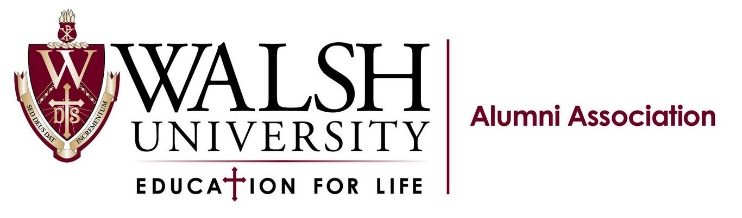 Walsh University Alumni Association Board of Trustees ApplicationThank you for your interest in the Walsh University Alumni Association Board of Trustees. The Walsh University Alumni Association Board of Directors is comprised of degreed graduates of the University. Their purpose is to support the goals and vision of the Alumni Office and University by leading alumni association fund and scholarship distribution, recruiting alumni talent and resources and supporting alumni events to increase alumni engagement and create positive and lifelong relationships between alumni, students and the alumni association.How can I apply to the Board? Simply complete the required information below and either email your completed nomination form to Director of Alumni Relations, Stephanie Koontz at skoontz@walsh.edu or mail the completed nomination form to Stephanie Koontz, Walsh University Alumni Office, 2020 E. Maple St., North Canton, OH 44720. Upon receipt of your application, an interview will be conducted by Director of Alumni Relations. The Executive Committee will review your nomination form and if selected, will be presented for approval from Alumni Board of Directors.  Name of Alumna/Alumnus: ______________________________ Year(s) of Graduation: _______Address: ______________________________________________________________________City: _______________________________ State: ______________ Zip Code: _____________Office Phone: ___________________________ Home Phone: ___________________________Email address: _________________________________________________________________Occupation and Employer: _______________________________________________________Professional and Voluntary Organizations: (Current) _________________________________________________________________________________________________________________(Past) ______________________________________________________________________________________________________________________________________________________Involvement with Walsh University: (Current) _____________________________________________________________________________________________________________________________________________________________________________(Past – Include both involvement as an alum and during your time at Walsh) ______________________________________________________________________________________________________________________________________________________Why would you be a valuable addition to the Board? How much time can you devote to the Board? __________________________________________________________________________________________________________________________________________________________________________________________________________________________________________Share a favorite memory of your time at Walsh ___________________________________________________________________________________________________________________________________________________________________________________________________Were you referred to the Board by a current or former Board Member? _____If yes, by whom? ________________________________________________Please attach a copy of your resume and any other information you would like the Board to consider.I understand that this is a voluntary Board and that my application doesn’t guarantee placement. ______________________________________				 __________________Signature									 Date